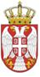    	Република СрбијаОСНОВНА ШКОЛА „КРАЉ ПЕТАР I“         Ниш, Војводе Путника бр 1            Број: 610-903/2023-01         Датум: 27. 09. 2023. годинеПОДАЦИ О БРОЈУ ЗАПОСЛЕНИХ И РАДНО АНГАЖОВАНИХ ЛИЦА У ОСНОВНОЈ ШКОЛИ „ КРАЉ ПЕТАР I“, НИШУ складу са чланом 8. Уредбе о поступку за прибављање сагласности за ново запошљавање и додатно радно ангажовање код корисника јавних средстава („Службени гласник РС“, бр. 159/20), Основна школа „ Краљ Петар I“ Ниш објављује јавно, на својој интернет презентацији, податке о броју запослених и радно ангажованих лица:1. Број систематизованих радних места према нивоу квалификација: Правилник о организацији и систематизацији послова у Основној школи „ Краљ Петар I“ Ниш са Изменама и допунама (дел. бр. 610-910/2022-01 од 01. 08. 2022. године и дел. бр. 610-823/2023-01 од 07. 09. 2023) садржи укупно 81.0755 радних места.Укупан број запослених је по важећој систематизацији је 81,0755 и то:TAБЕЛАРНИ ПРЕГЛЕД РАДНИХ МЕСТА СА БРОЈЕМ ИЗВРШИЛАЦАУ ШКОЛСКОЈ 2023/2024. ГОДИНИ2. Укупан број запослених на неодређено време према нивоу квалификација:На неодређено време у Основној школи „ Краљ Петар I“ , Ниш укупно је 71,0778 запослених, следеће квалификационе структуре: висока школа 51.7778, виша 6,30, средња школа 3,08, основна школа 9,92.3. Укупан број запослених на одређено време према нивоу квалификација:На одређено време у Основној школи „„ Краљ Петар I“ Ниш укупно је 9.9977 запослених, следеће квалификационе структуре: висока школа 6.8277, виша 1,40, средња 1 и основна 0,77. 4. Број радно ангажованих лица према основу ангажовања (рад ван радног односа): 0.5. Укупан број запослених на неодређено време којима је радни однос престао по било ком основу у претходној каледнарској години: 1,70.6. Укупан број запослених на неодређено време и одређено време у својству приправника у претходној календарског години: 0.7. Укупан број новозапослених на неодређено и одређено време у својству приправника у оквиру дозвољеног процента од 70% у текућој каледарској години: 1.8. Укупан број новозапослених на неодређено време и одређено време у својству  приправника изнад тог процента у текућој каледарској години: 0.Ажурирано: 27. септембар 2023. године.РАДНА МЕСТАброј извршилацаброј извршилацаброј извршилацаброј извршилацаРАДНА МЕСТАпуно радно времепуно радно временепуно радно временепуно радно времеДиректор1100Помоћник директора220 + 45Педагог1100150Психолог1100Библиотекар35,56 + 20+74,44Српски језик4400194,44Енглески језик2200420+ 30+72,78+80Математика 3300320+55+90Информатика и рачунарство1100210+60Физика1100160Хемија310+20+70Биологија1100240+70Географија	1100225+60Историја1100240+45Техника и технологија2200320+50+70Ликовна култура 1100130Музичка култура 1100130Физичко и здравствено васпитање3300115Слободна наставна активност:Медијска писменост15Васпитач припремног предшколског програма 3300Разредна настава 171700Продужени боравак2200Верска настава – православни катихизис1100230+10Грађанско васпитање35+15+30Немачки језик2200133,33Секретар  1100Дипломирани економиста за финансијско-рачуноводствене послове1100Референт за финансијско-рачуноводствене послове1100Педагошки асистент1100Домар/мајстор одржавања220018Чистачи9900277+92УКУПНО ЗАПОСЛЕНИХ:                646417,075517,0755